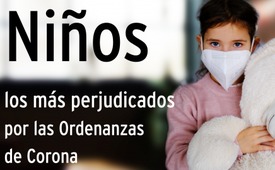 Niños, los más perjudicados por las Ordenanzas de Corona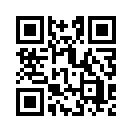 En este programa damos voz a los niños a través de dos activistas responsables de Estados Unidos y Alemania. Dan ejemplos de la angustia psicológica de los niños bajo las medidas de Corona, que ha sido vergonzosamente subestimada por los políticos y los medios de comunicación y ha recibido muy poca atención en el último año 2021.La prensa es incansablemente activa. No hay casi nada que no se discuta en público. El impulso de la actividad es particularmente evidente en los nuevos decretos políticos relativos a las medidas de comportamiento en la crisis de Corona. El nivel de miedo de las nuevas mutaciones de Corona también se mantiene constantemente caliente. Sí, las ordenanzas afectan a todos, después de todo. Pero, ¿qué hacen con los miembros más jóvenes de nuestra sociedad, los niños? No todas las familias viven en una casa, sino que tienen que convivir en pisos de alquiler en un espacio muy reducido, precisamente a causa de las ordenanzas, lo que llevó a la ruptura de muchas familias. Además, las escuelas y guarderías se cerraron repentinamente durante largos periodos de tiempo debido a la nueva normativa. El cierre de jardines de infancia y escuelas tiene a veces consecuencias dramáticas. Y es que para muchos niños, sobre todo cuando el ambiente es estresante y tiende a estallar, o para los niños que viven en entornos muy difíciles, la escuela es el igualador, si no el refugio. La mayoría de los niños son capaces de soportar muchas cosas, pero aún no son capaces de nombrar los sentimientos abrumadores. Los niños necesitan oportunidades para liberar sus tensiones en los deportes, cuando juegan, cuando se pelean con los amigos. Esto y mucho más les estuvo prohibido durante largos periodos de tiempo y todavía es posible sólo con dificultad. 
Esto nos lleva a preguntarnos: ¿Cómo trató la política de Corona y la prensa este estado de emergencia para los niños? Apenas hay informes o debates que den voz a los niños en relación con todas sus dificultades psicológicas.
En el programa de hoy, Kla.TV asume esta responsabilidad, vergonzosamente descuidada por la política y los medios de comunicación, ante la difícil situación de los niños del año pasado. Escuche una voz de Estados Unidos y otra de Alemania.

El sufrimiento de los niños en EE.UU.

Un conocido periodista de televisión, abogado y autor en los Estados Unidos 
La autora Jan Crawford, que trabaja como corresponsal jefe de asuntos jurídicos y políticos para CBS News, saca una conclusión sobre las medidas Covid del año pasado y sus efectos en los niños.

En una mesa redonda celebrada el 26 de diciembre de 2021 en el programa "Face the Nation", Jan Crawford expresa que los niños, que no corren casi ningún riesgo de contraer o morir a causa del COVID, son los que más han "sufrido y sacrificado" con las medidas restrictivas del COVID. Cita esto como "el impacto más aplastante de la política de Covid en 2021" y lamentó la falta de información. Destacó especialmente la crisis de salud mental que se está produciendo debido al cierre de escuelas. Esto ha provocado un aumento masivo de las tasas de suicidio y de los problemas de aprendizaje. Según ella, el riesgo de intentos de suicidio entre las niñas ha aumentado en un 51%, mientras que califica el riesgo entre los niños negros como dos veces mayor. 
En su opinión, los niños son las mayores víctimas de las medidas Covid, aunque son precisamente los que menos riesgo corren. Si la política no ofrece un enfoque sensato y medido en este caso, será la nueva generación la que tenga que pagar por ello durante el resto de su vida. Esto, según Jan Crawford, es la mayor infravaloración de las políticas covídeas en Estados Unidos.


El sufrimiento de los niños en Alemania:
Reportaje de una directora de escuela primaria de la Baja Sajonia

En una entrevista del 28.12.2021, Bianca Höltje explica cómo sufren los niños en particular con las medidas Covid. Según su experiencia, el miedo de los niños a ser un grave peligro para sus abuelos era lo que más les presionaba. Por ejemplo, incluso donde las máscaras no eran todavía obligatorias, algunos niños las llevaban por miedo a ser culpables si la abuela o el abuelo morían. Para ella, como directora, la escuela es un lugar de aprendizaje, de desarrollo mutuo y de percepción de uno mismo a través de los contactos sociales. La escuela tiene que ser agradable y divertida. En su opinión, las medidas de Corona han robado todo esto a los niños. Experimentó niños desesperados, temerosos y completamente inseguros. Ya no podía cumplir con su deber de cuidado hacia los niños, los padres y los colegas debido a la normativa. No poder consolar a los niños desesperados y sufrientes, no poder darles una ayuda natural y sin restricciones, apropiada para los niños, debido a todas las regulaciones, se convirtió en una cuestión de conciencia para ella. Ya no podía conciliar con su conciencia el miedo y el creciente confinamiento de los niños, a los que no se le permitía aliviar. Especialmente el aislamiento de los niños, el ambiente cargado de ansiedad y la instrucción de los niños como si estuvieran en un patio de cuarteles, la privación de que los niños puedan sentir y experimentar por sí mismos, es considerada por la antigua directora, la señora Höltje, como extremadamente problemática para el desarrollo de su potencial real y su desarrollo psicológico.
Al final, se sintió obligada a actuar sólo como funcionaria. La impotencia de no poder satisfacer las necesidades de los niños le desgarraba el corazón. La señora Höltje pagó un alto precio porque su corazón latía por los niños y no por las normas o la obediencia de los funcionarios. El bienestar de los niños significaba para ella más que su sustento. Hoy, Bianca Höltje está suspendida del servicio y condenada al ostracismo por sus colegas. Sin embargo, siguió su corazón por los niños y se lo jugó todo personalmente. ¡Respeto a la Sra. Höltje de la Baja Sajonia!de avrFuentes:„Kinder müssen kommunizieren.“ Grundschulleiterin Bianca Höltje im Interview über das Leiden der Kinder in der Corona-Krise:
https://www.youtube.com/watch?v=7OKnO-LZlwQ


Die am wenigsten berichtete Geschichte des Jahres 2021? Die „vernichtenden Auswirkungen“ der COVID-Richtlinien auf Kinder. • Verteidigung der Gesundheit von Kindern( childrenshealthdefense.org)

Jan Crawford in einer Diskussion über das Leiden der Kinder durch die politischen Corona-Maßnahmen:
https://childrenshealthdefense.org/defender/jan-crawford-face-the-nation-impact-covid-policies-kids/?utm_source=salsa&eType=EmailBlastContent&eId=08ffe540-bb9b-41ef-a50e-6e7db1d5d616Esto también podría interesarle:#Corona - www.kla.tv/Corona

#Cerradura - www.kla.tv/Cerradura

#saludMedicina - www.kla.tv/saludMedicinaKla.TV – Las otras noticias ... libre – independiente – no censurada ...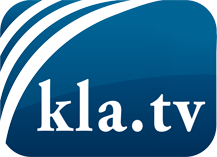 lo que los medios de comunicación no deberían omitir ...poco escuchado – del pueblo para el pueblo ...cada viernes emisiones a las 19:45 horas en www.kla.tv/es¡Vale la pena seguir adelante!Para obtener una suscripción gratuita con noticias mensuales
por correo electrónico, suscríbase a: www.kla.tv/abo-esAviso de seguridad:Lamentablemente, las voces discrepantes siguen siendo censuradas y reprimidas. Mientras no informemos según los intereses e ideologías de la prensa del sistema, debemos esperar siempre que se busquen pretextos para bloquear o perjudicar a Kla.TV.Por lo tanto, ¡conéctese hoy con independencia de Internet!
Haga clic aquí: www.kla.tv/vernetzung&lang=esLicencia:    Licencia Creative Commons con atribución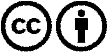 ¡Se desea la distribución y reprocesamiento con atribución! Sin embargo, el material no puede presentarse fuera de contexto.
Con las instituciones financiadas con dinero público está prohibido el uso sin consulta.Las infracciones pueden ser perseguidas.